CONSENT TO WALK HOME UNACCOMPANIED – SPRING TERM 2024WEEK COMMENCING 8TH JANUARY – WEEK ENDING 22nd MARCH 2024 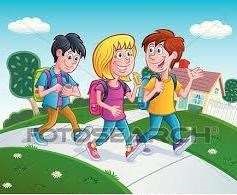 If you would like your child to walk home unaccompanied, we require three points of contact.   I give permission for my child/children…………………………………………………………………………………… to walk home unaccompanied.  Contact 1 (Name)……………………………………………. Telephone No’s…………………………………………  Contact 2 (Name)……………………………………………. Telephone No’s…………………………………………  Contact 3 (Name)……………………………………………. Telephone No’s…………………………………………  